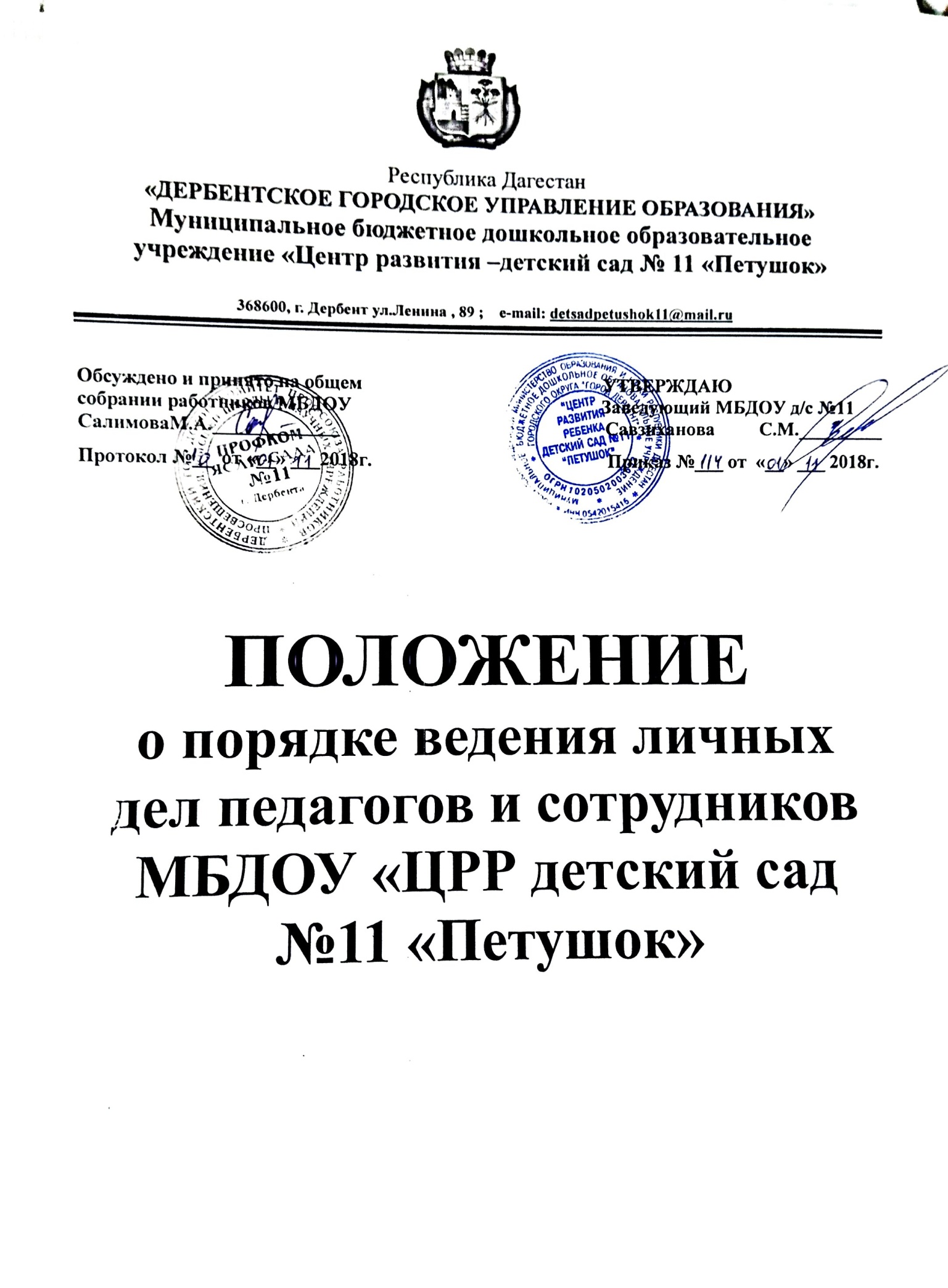 1.ОБЩИЕ ПОЛОЖЕНИЯНастоящее Положение определяет порядок ведения личных дел педагогов и сотрудников  образовательного учреждения;1.2  Положение разработано в соответствии с:Указом Президента Российской Федерации от 30.05.2005 г. № 609 «Об утверждении Положения о персональных данных государственного служащего Российской Федерации и ведении его личного дела»;Федеральным законом от 27.07.04 №79 – ФЗ «О государственной гражданской службе Российской Федерации»;Трудовым кодексом РФ;Коллективным договором;Уставом МБДОУ «ЦРР детский сад №11 «Петушок»1.3 Ведение личных дел педагогов и сотрудников детского сада возлагается на  заведующую МБДОУ.2. ПОРЯДОК ФОРМИРОВАНИЯ ЛИЧНЫХ ДЕЛ СОТРУДНИКОВ2.1  Формирование личного дела педагогов и сотрудников производится непосредственно после приема на работу в дошкольное учреждение или перевода педагогов и сотрудников из другого образовательного учреждения.2.2.  В соответствии с нормативными документами личное дело работника ДОУ формируется в следующем порядке:Заявление о приеме на работу;Автобиография;Личная карточка № Т-2;Копия паспорта или иного документа, удостоверяющего личность;Справка о наличии (отсутствии) судимости и (или) факта уголовного преследования либо о прекращении уголовного преследования по реабилитирующим основаниям из ОВД;Заявление о согласии на обработку персональных данных работника;Копия страхового свидетельства пенсионного страхования;Копия идентификационного номера налогоплательщика;Копии документов об образовании;Копии документов о квалификации или наличии специальных знаний (если есть в наличии);Трудовая книжка;Приказ о приеме на работу;Копии документов воинского учета (для военнообязанных лиц)Копия свидетельства о браке;Копия свидетельства о рождении детей;Характеристики, рекомендательные письма (если есть в наличии);Заявление о переводе; Медицинская книжка ( в кабинете медсестры);Копия документов о награждении;Копии аттестационных листов;Трудовой договор (с последующим включением дополнительных соглашений к трудовому договору); 2.3. С целью обеспечения надлежащей сохранности личных дел работников ДОУ и удобства в обращении с ними, при формировании все документы помещаются в отдельную папку. Личному делу присваивается учетный номер и вносится в книгу учета личных дел. 2.4. Каждое личное дело работника содержит титульный лист с указанием его фамилии, имени, отчества и занимаемой должности (должностей). 2.5. После титульного листа в личное дело включается внутренняя опись документов, имеющихся в личном деле, работника. Внутренняя опись документов содержит сведения 3.  ПОРЯДОК ВЕДЕНИЯ ЛИЧНЫХ ДЕЛ ПЕДАГОГОВ И СОТРУДНИКОВ.3.1 Личное дело педагогов  и сотрудников  МБДОУ  ведется в течение всего периода работы каждого педагога и  сотрудника.3.2 Ведение личного дела предусматривает:Помещение документов, подлежащих хранению в  составе личных дел, в хронологическом порядке;Ежегодную проверку состояния личного дела педагогов и сотрудников на предмет сохранности включенных в него документов и своевременное заполнение.3.3 Листы документов, подшитых в личное дело, подлежат нумерации.  Сведения об этих документах, включая нумерацию страниц, в пределах которых они расположены в личном деле.4. ПОРЯДОК УЧЕТА И ХРАНЕНИЯ ЛИЧНЫХ ДЕЛ  ПЕДАГОГОВ И СОТРУДНИКОВ4.1 Хранение и учет личных дел педагогов  и сотрудников МБДОУ  организуются с целью быстрого  и безошибочного поиска личных дел, обеспечения их сохранности, а также обеспечения конфиденциальности сведений, содержащихся в документах личных дел, от несанкционированного доступа: Личные дела  сотрудников хранятся в сейфе, а внутри – по алфавиту. 4.2. Доступ к личным делам педагогов и сотрудников имеют только заведующий и  делопроизводитель.4.3. Систематизация личных дел педагогов и сотрудников производится в алфавитном порядке.4.4. Личные дела педагогов и сотрудников, имеющих государственные звания, премии, награды, ученые степени и звания, хранятся постоянно, а остальных сотрудников – 75 лет с года увольнения работника (в соответствии с Перечнем типовых управленческих документов, утвержденным Росархивом 6 октября 2000 года)5.ПОРЯДОК ВЫДАЧИ ЛИЧНЫХ ДЕЛ ВО ВРЕМЕННОЕ ПОЛЬЗОВАНИЕ5.1 Выдача личных дел (отдельных документов в составе личного дела) во временное пользование  производится с разрешения заведующего.5.2  Работа (ознакомление) с личными делами педагогов и сотрудников производится в кабинете руководителя, а время работы ограничивается пределами одного рабочего дня. В конце рабочего дня заведующий (делопроизводитель) обязана  убедиться в том, что все личные дела, выданные во временное пользование, возвращены на место хранения и есть ли необходимость для принятия мер к их возвращению или розыску.5.3 Факт выдачи  личного дела фиксируется в контрольном журнале.6. ОТВЕТСТВЕННОСТЬ6.1 Педагоги и сотрудники обязаны своевременно представлять руководителю сведения об изменении в персональных данных, включенных в состав личного дела.6.2  Работодатель обеспечивает:сохранность личных дел педагогов и сотрудников дошкольного учреждения;конфиденциальность сведений, содержащихся в личных делах педагогов  и сотрудников.7. ПРАВА7.1. Для обеспечения защиты персональных данных, которые хранятся в личных делах педагогов и сотрудников, педагоги и сотрудники  МБДОУ «ЦРР детского сада №11 «Петушок» имеют право:Получить  полную информацию о своих персональных данных и обработке этих данных;Получить свободный доступ к своим персональным данным;Получить копии, хранящиеся в  личном деле и  содержащие  персональные данные.Требовать  исключения  или  исправления  неверных или неполных персональных  данных.7.2.  Работодатель имеет право:Обрабатывать   персональные данные педагогов и сотрудников, в том числе и на электронных носителях;Запросить  от педагогов и сотрудников всю необходимую информацию.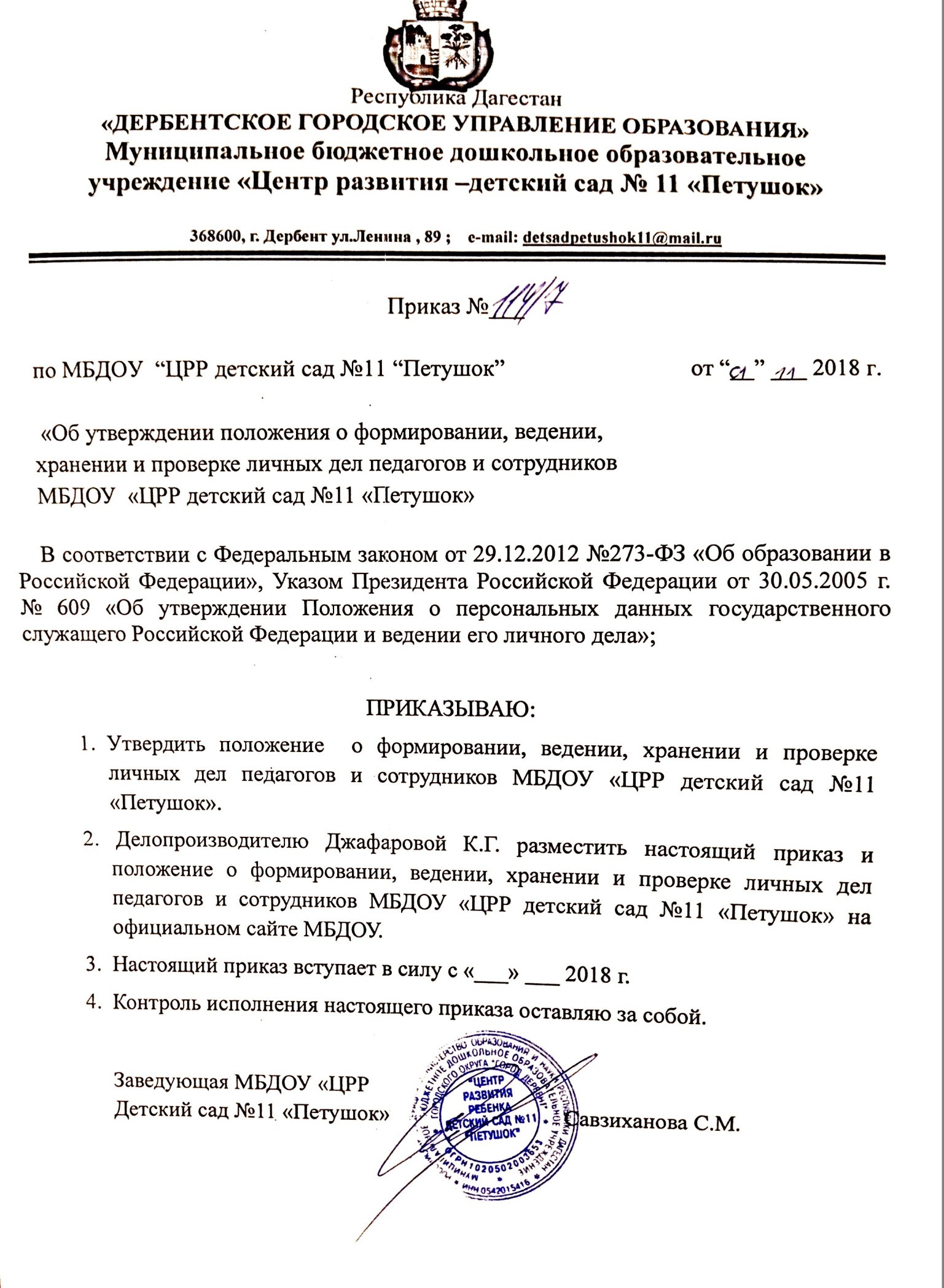 